28.12.2020 География 21 гр. Преподаватель Любимова О.В.Устно изучите теоретический материал. Решите зачетную работу. Ответы прислать 28.12.2020 до 19.00 часов.Тема: Сущность глобальных проблем. Взаимосвязь и взаимозависимость1. ВведениеПо ходу развития цивилизации перед человечеством стали возникать глобальные проблемы. Ныне человечество вплотную столкнулось с острейшими глобальными проблемами, угрожающими самому существованию цивилизации и даже самой жизни на нашей планете.2. Сущность, понятие, черты глобальных проблемСам термин «глобальный» ведет свое происхождение от латинского слова «глобус», то есть Земля, земной шар, и с конца 60-х годов XX столетия он получил широкое распространение для обозначения наиболее важных и настоятельных общепланетарных проблем современной эпохи, затрагивающих человечество в целом. Глобальные проблемы современности – это совокупность социоприродных проблем, от решения которых зависит социальный прогресс человечества и сохранение цивилизации. Эти проблемы характеризуются динамизмом, возникают как объективный фактор развития общества и для своего решения требуют объединенных усилий всего человечества. Глобальные проблемы взаимосвязаны, охватывают все стороны жизни людей и касаются всех стран мира.Глобальные, или всемирные (общечеловеческие) проблемы, являясь результатом противоречий общественного развития, не возникли внезапно и только сегодня. Некоторые из них, как, например, проблемы войны и мира, здоровья, существовали и прежде, были актуальны во все времена. Другие глобальные проблемы, например, экологические, появляются позже в связи с интенсивным воздействием общества на природную среду. Первоначально эти проблемы могли быть только частными (единичными) вопросами для какой-то отдельной страны, народа, затем они становились региональными и глобальными, т.е. проблемами, имеющими жизненно важное значение для всего человечества.3. Главные проблемы человечества и их классификацияОсновные черты глобальных проблем:1.     Проблемы, которые затрагивают интересы не только отдельных людей, но могут повлиять на судьбу всего человечества2.     Они приводят к значительным экономическим и социальным потерям, а в случае их обострения могут угрожать самому существованию человеческой цивилизации.3.     Глобальные проблемы не решаются сами собой и даже усилиями отдельных стран. Они требуют целенаправленных и организованных усилий всего мирового сообщества.4.     Глобальные проблемы тесно связаны одна с другой.Главные проблемы человечества:1.     Проблема мира и разоружения, предотвращения новой мировой войны.2.     Экологическая.3.     Демографическая.4.     Энергетическая.5.     Сырьевая.6.     Продовольственная.7.     Использование Мирового океана.8.     Мирное освоение космоса.9.     Преодоление отсталости развивающихся стран.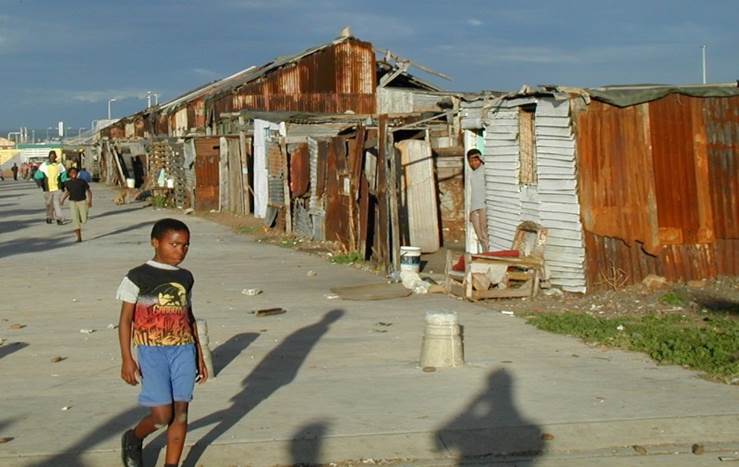 Рис. 1. Бедность и нищета в АфрикеРазработка классификации глобальных проблем явилась итогом длительных исследований и обобщения опыта нескольких десятилетий их изучения.В современной научной литературе делаются попытки комплексного рассмотрения всего многообразия глобальных проблем. Поскольку все эти проблемы имеют социоприродный характер, так как они одновременно фиксируют противоречия как между человеком и обществом, так и противоречия между человеком и окружающей природной средой, то обычно их делят на три основные группы. Исследователями предложено множество вариантов классификации. Классификация глобальных проблем:1.     Проблемы, которые связаны с отношениями между основными социальными общностями человечества, т.е. между группами государств, обладающих сходными политическими, экономическими и иными интересами: «Восток – Запад», богатые и бедные страны и др. К ним относится проблема предотвращения войны, международного терроризма и обеспечения мира, а также установления справедливого международного экономического порядка.2.     Проблемы, связанные с отношениями в системе «человек – общество»: развитие культуры, эффективное использование достижений НТР, развитие образования и здравоохранения3.     Проблемы, которые порождены взаимодействием общества и природы. Они связаны с ограниченностью возможностей окружающей среды выносить нагрузки антропогенного характера. Это такие проблемы, как обеспеченность энергией, топливом, сырьевыми ресурсами, пресной водой и т.д. К этой же группе относится и экологическая проблема, т.е. проблема охраны природы от необратимых изменений отрицательного характера, а также задача разумного освоения Мирового океана и космического пространства.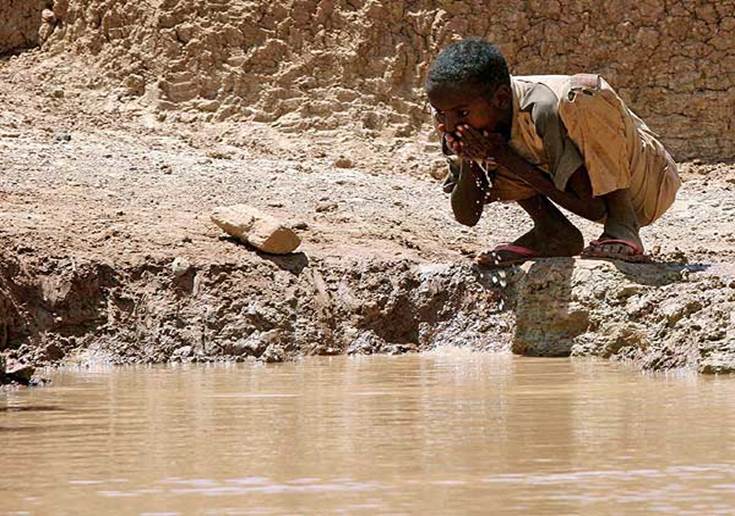 Рис. 2. Нехватка питьевой воды в Африке 4. Взаимосвязи глобальных проблемГлобальные проблемы взаимосвязаны.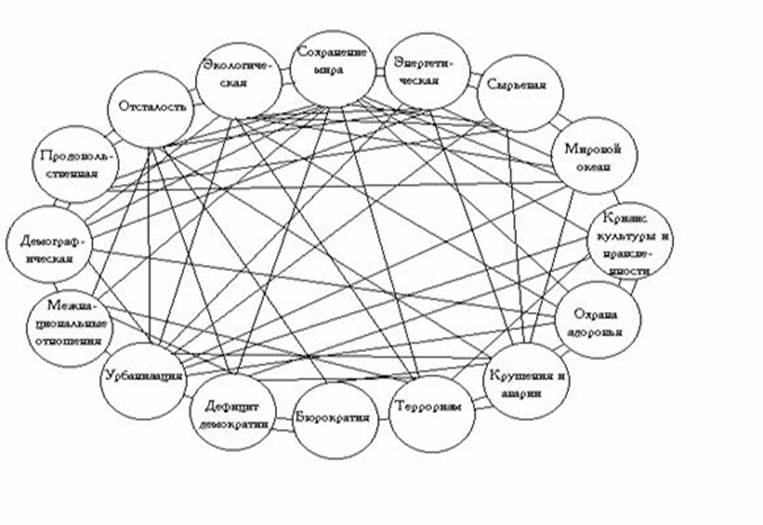 Рис. 3. Схема взаимосвязей проблем глобального характера5. Проблема ядерного оружия и разоруженияВ настоящее время человечество и страны-лидеры активно борются с распространением ядерного оружия и его использованием. Генеральная ассамблея ООН приняла Договор о всеобщем запрещении ядерных испытаний. Кроме того, были подписаны договоры между главными ядерными державами (например, СНВ-1, СНВ-2, ПРО).Крупнейшие страны по численности вооруженных сил:1.     Китай.2.     США.3.     Индия.4.     КНДР.5.     Россия.Проблема распространения оружия и разоружения остается актуальной. Особую потенциальную опасность представляют военные базы США и членов НАТО на территории многих стран.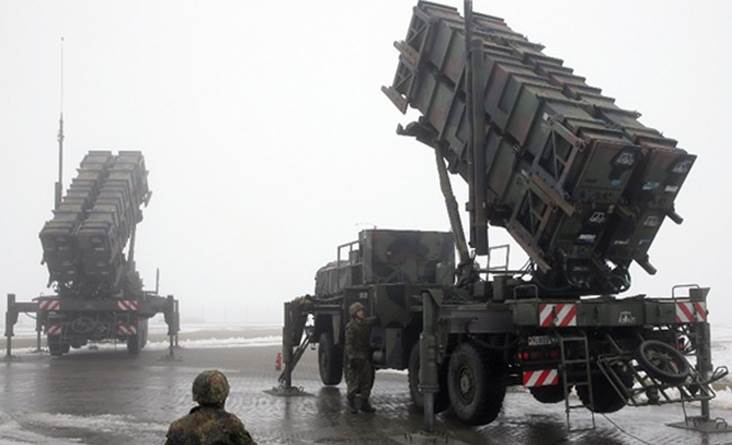 Рис. 4. Военная база США в Турции Зачетная работа по географии.Прислать ответы сегодня до 19.00Выбрать один верный вариант ответа.1. Какие государства владеют территорией острова Калимантан:а) Индонезия, Папуа – Новая Гвинея;                в) Индия, Шри-Ланка, Бангладеш;б) Таиланд, Малайзия, Мьянма;                          г) Малайзия, Бруней, Индонезия.2. Найдите вариант, в котором верно указаны страны, граничащие друг с другом:а) Китай, Индия, Бангладеш;                          в) Саудовская Аравия, Ирак, Турция;б) Лаос, Камбоджа, Таиланд;                          г) Сирия, Иран, Пакистан.3. По разведанным запасам, каких природных ресурсов зарубежная Азия занимает 1-е место в мире:а) медные руды;  б) алмазы; в) железные руды; г) нефть.4. Центром распространения, каких религий был Аравийский полуостров:а) ислам, христианство, иудаизм;                                 б) христианство, буддизм;в) ислам, синтоизм, конфуцианство;                            г) ислам; индуизм, иудаизм.5. Какое государство имеет наибольшую долю в мировом ВВП:а) Австралия; б) Корея; в) Япония; г) Индия.6. Найдите вариант, в котором верно указаны названия морей и страна, которую они омывают:а) Северное, Балтийское – Германия;           в) Норвежское, Балтийское – Швеция;б) Северное, Средиземное – Великобритания; г) Черное, Адриатическое – Италия.7. Найдите вариант, в котором верно указаны страны, граничащие друг с другом:а) Испания, Франция, Швейцария;                                в) Польша, Чехия, Германия;б) Италия, Австрия, Венгрия;                                         г) Словакия, Литва, Польша.8. Выберите вариант, в котором верно указана языковая группа и религия населения Норвегии:а) германская группа, протестантизм;                           в) финская группа, буддизм;б) славянская группа, православие;                                г) романская группа, ислам.9. Выберите правильные варианты ответа.Первое место в зарубежной Европе занимают:а) по добыче нефти – Нидерланды;       в) по производству автомобилей – Швеция;б) по добыче железной руды – Норвегия;         г) по добыче каменного угля – Германия.10. Выберите неправильное утверждение:а) Германия занимает 1-е место в зарубежной Европе по длине железных дорог, а ее транспортная сеть имеет многоцентровую конфигурацию;б) на севере Франции, в Лотарингии, формируется важный научно-производственный центр – «Долина высокой технологии»;в) страны зарубежной Европы превосходят США по производству автомобилей и промышленных роботов;г) в Италии туристов привлекают достопримечательности, приморские и горные рекреационные зоны.11. Выберите верные утвержденияа) в результате продолжающейся интенсивной распашки земель в Индии происходит обезлесение предгорьев Гималаев;б) в Китае около 50 городов-миллионеров, но только Шанхай являются городом центрального подчинения;в) Япония – первая страна Азии, где смертность населения превысила рождаемость;г) Австралия – однонациональное государство, которое занимает одно из первых мест в мире по плотности населения.12. Какое из указанных государств имеет площадь более 1 млн км2 и омывается Красным морем:а) Ливия; б) Эритрея; в) Мавритания; г) Судан.13. Выберите королевство с правильно указанной столицей:а) Лесото – Каир; б) Марокко – Рабат; в) Кения – Найроби; г) Свазиленд – Претория.14. Выберите вариант, где верно указаны страны с развитой нефтедобывающей промышленностью:а) Ливия, Гана, ЮАР;                                                в) Египет, Ботсвана, Чад;б) Бенин, Уганда, Эфиопия;                                      г) Алжир, Габон, Нигерия.15. Какие африканские города-миллионеры не являются столицами?а) Лагос; б) Каир; в) Аддис-Абеба; г) Дакар.16. Порт Ричардс-Бей в ЮАР специализируется на вывозе:а) нефти; б) зерна; в) каменного угля; г) леса.17. Какой макрорайон США занимает 1-е место в стране по добыче нефти и газа, угля, фосфоритов, по мощности электростанций и нефтехимических комбинатов:а) Северо-Восток; б) Юг; в) Средний Запад; г) Запад.18. В каком варианте неверно указаны ресурсы, которыми обладает данная страна:а) водные ресурсы – Бразилия;                        в) медные руды и селитра – Чили;б) оловянные и сурьмяные руды – Боливия;  г) вольфрамовые и серебряные руды – Ямайка.19. Какая страна Латинской Америки входит в первую десятку стран по производству автомобилей, телевизоров и радиоприемников?а) Бразилия; б) Аргентина; в) Мексика; г) Куба.20. Какая страна Латинской Америки является экспортером пшеницы, а также входит в первую десятку стран по поголовью крупного рогатого скота:а) Перу; б) Мексика; в) Аргентина; г) Венесуэла.